ПОСТАНОВЛЕНИЕ областной трехсторонней комиссии по регулированию социально-трудовых отношений7 октября 2016 года	г. Липецк	№14Достойный и безопасный труд, создание благоприятных условий труда - основа благосостояния человека и развития регионаОбластная трехсторонняя комиссия по регулированию социально-трудовых отношений, заслушав и обсудив информацию управления труда и занятости области, Федерации профсоюзов области, прокуратуры области, Государственной инспекции труда в Липецкой области, Роспотребнадзора отмечает, что в регионе уделяется пристальное внимание защите прав и интересов работников, взаимодействию сторон социального партнерства в обеспечении достойного и безопасного труда, создании благоприятных условий труда работников.В настоящее время в области создана многоуровневая система социального партнёрства, сформирована ее правовая база. Сложились конструктивные отношения между администрацией области и областными объединениями профсоюзов и работодателей.Регулирование социально-трудовых отношений на территории области осуществляется на основе областного, 20 территориальных трёхсторонних соглашений, 47 отраслевых соглашений и 2286 коллективных договоров - это на 50 колдоговоров больше, чем в прошлом году. Всего коллективными договорами за 9 месяцев текущего года охвачено 248,6 тыс. человек, что составляет 66,0% от среднесписочной численности работников предприятий и организаций области.Взаимодействие сторон социального партнёрства осуществляется в рамках деятельности областной и территориальных трехсторонних комиссий по регулированию социально-трудовых отношений. В соответствии с утвержденными планами работы трехсторонних комиссий в течение 2016 года проведено 79 заседаний территориальных трехсторонних комиссий и 3 областных.Вместе с тем, отмечается снижение внимания органов местного самоуправления, территориальных трехсторонних комиссий к вопросам социального партнерства и участия в регулировании социально-трудовых отношений. Динамика отдельных показателей развития социального партнерства свидетельствует об уменьшении доли работников, охваченных коллективно-договорными отношениями.Устойчивое развитие экономики области позволило стабилизировать обстановку с обеспечением безопасности труда и здоровья работников, улучшить профилактику профессиональных рисков на производстве.На это направлена подпрограмма «Улучшение условий и охраны труда», реализуемая в рамках Государственной программы Липецкой области «Развитие рынка труда и содействие занятости населения в Липецкой области», утвержденная постановлением администрации Липецкой области от 16 октября 2013 года № 465.Улучшению условий и охраны труда работающего населения также способствуют меры, принимаемые в рамках Закона Липецкой области от 08 ноября 2012 года №88-03 «О наделении органов местного самоуправления отдельными государственными полномочиями в области охраны труда и социально-трудовых отношений».В целом, к положительным результатам реализации Закона можно отнести: укрепление системы управления охраной труда на территории области; усиление внимания работодателей к созданию безопасных условий труда работников организаций; увеличение количества работодателей, у которых проведена аттестация рабочих мест по условиям труда; активизация деятельности организаций по возврату финансовых средств (20% страховых взносов) из Фонда социального страхования РФ на проведение предупредительных мер по сокращению производственного травматизма и профессиональной заболеваемости.Благодаря совместным действиям органов исполнительной власти области, администраций муниципальных образований, органов надзора и контроля, Федерации профсоюзов Липецкой области и других задействованных структур за 9 месяцев текущего года наблюдается снижение групповых несчастных случаев и тяжелых несчастных случаев.Так, количество групповых несчастных случаев на производстве снизилось с 3 до 1 случая. Количество несчастных случаев с тяжелым исходом снижено с 31 до 27. Количество смертельных случаев, связанных с производством, остается на уровне 2015 года (7 случаев).На территории области продолжается внедрение проекта «Декларирование деятельности предприятия по реализации трудовых прав работников и работодателей». В настоящее время 96 организаций приняли активное участие в реализации этого проекта. Выдано 55 «Сертификатов доверия работодателю».Социальная стабильность и в регионе, и в стране в целом в значительной мере определяется положением, складывающимся на рынке труда.Анализ динамики уровня оплаты труда показал, что среднемесячная заработная плата по полному кругу предприятий в целом по области за январь-июль 2016 года составила 25100 руб., темп ее роста к соответствующему периоду 2015 года — 105,5%. Липецкая область по-прежнему занимает 9 место по уровню заработной платы среди территорий ЦФО.В разрезе территорий области за январь-июль 2016 года произошло увеличение размера заработной платы во всех муниципальных образованиях.Однако, и уровень среднемесячной заработной платы и темп её роста в разрезе конкретных муниципальных образований неравнозначны. Самый высокий темп роста сложился в Становлянском - 113,8%, Долгоруковском - 113,5% районах. По показателю среднемесячной заработной платы среди территорий области на 1 месте г.Липецк (32752 руб.), на 2- Краснинский район (29726 руб.).Наибольшее увеличение темпов роста заработной платы в области отмечено у работников сельского хозяйства, охоты и лесного хозяйства (115,5%о), занятых добычей полезных ископаемых (110,5%)), оптовой и розничной торговлей, ремонтом автотранспортных средств, мотоциклов, бытовых изделий и предметов личного пользования (109,5%).За последний год развернута большая работа по недопущению негативного развития ситуации в сфере социально-трудовых отношений. Липецкой областью продолжена работа по снижению неформальной занятости, подписано Соглашение с Федеральной службой по труду и занятости о выполнении контрольного показателя снижения численности экономически активных лиц, находящихся в трудоспособном возрасте, не осуществляющих трудовую деятельность (на 2016 год - 24599 человек). На 1 октября контрольный показатель выполнен на 79,8%.Заключено Соглашение о взаимодействии и взаимном информационном обмене между прокуратурой области, УФНС России по ЛО, ГИТ в ЛО и УТиЗ ЛО, в котором четко определены функции каждой структуры в данной работе. Налажен эффективный межведомственный обмен информацией территориальных федеральных и региональных органов исполнительной власти, органов надзора и контроля (прокуратура, УФМС, УМВД, СК СУ, УФНС, ПФР, ГИТ, ФСС, отраслевые управления).Администрациями муниципальных районов на постоянной основе проводятся заседания комиссий по легализации заработной платы. В январе-августе 2016г. в области проведено 260 заседаний, на которые было приглашено более 3800 работодателей, заслушано около 3000. Организовано проведение обследований хозяйствующих субъектов методом сплошной инвентаризации, по результатам которых в Прокуратуру и ГИТ в ЛО передаются материалы для осуществления контрольно-надзорных мероприятий.Результатом работы комиссий за истекший период стало заключение 19634 новых трудовых договоров и дополнительных соглашений.Проводится активная информационно-разъяснительная работа с гражданами о вреде «серых» схем оплаты труда. Утвержден Медиа-план информационного сопровождения мероприятий по легализации трудовых отношений,     снижению     неформальной     занятости,     ликвидациизадолженности по заработной плате в хозяйствующих субъектах Липецкой области.В региональных СМИ только в августе 2016 года по рассматриваемой тематике размещено 83 материала, в том числе в печати - 38 публикаций, в Интернете - 33, на телевидении - 12.Продолжается работа телефона «горячей линии» по фактам невыплаты заработной платы.Управлением труда и занятости Липецкой области ведется ежедневный мониторинг состояния задолженности в разрезе территорий, отраслей и отдельных организаций.Задолженность по заработной плате формируется на основе данных Федеральной службы государственной статистики области и оперативных данных Государственной инспекции труда в Липецкой области, полученных по результатам надзорно-контрольных мероприятий.По данным Росстата сумма просроченной задолженности на 1 сентября 2016г. составила 950 тыс. руб., численность работников, не получивших вовремя заработную плату - 12 человек (НОУ ДО «Липецкий аэроклуб ДОСААФ России»).С целью улучшения условий труда работников, предупреждения профессиональных заболеваний и производственного травматизма, полного погашения задолженности по заработной плате и недопущения её впредь областная трехсторонняя комиссия по регулированию социально-трудовых отношений ПОСТАНОВЛЯЕТ:1. Исполнительным органам государственной власти области:1.1.	Повысить эффективность организации адресной работы с
работодателями курируемых сфер деятельности:выплачивающими    заработную    плату    ниже    минимальной заработной платы, установленной в регионе;допускающими случаи неоформления трудовых отношений;допускающими задолженность по выплате заработной платы.Усилить контроль за своевременной выплатой заработной платы. Совместно с руководителями организаций-должников по выплате заработной платы разрабатывать согласованные планы погашения задолженности с указанием исчерпывающего перечня мероприятий, конкретных сроков и сумм погашения задолженности по заработной плате.Активизировать разъяснительную работу с привлечением СМИ о необходимости соблюдения трудового и налогового законодательства, об ответственности за совершение нарушений трудовых прав работающего населения и налоговых правонарушений.1.4.	При выявлении фактов невыплаты	заработной платы
незамедлительно информировать Государственную	инспекцию труда в
Липецкой области, Прокуратуру области в	целях организации
внеплановых контрольно-надзорных мероприятий.2. Управлению труда и занятости (Яицкий П.А.) продолжить реализацию мероприятий подпрограммы «Улучшение условий и охраны труда», направленных на сокращение уровня смертности и травматизма от несчастных случаев на производстве и профессиональных заболеваний.3 .Рекомендовать:3.1 .Территориальным трехсторонним комиссиям по регулированию социально-трудовых отношений:3.1.1.	Обеспечить активное участие трехсторонних комиссий в
развитии системы социального партнерства и повышении эффективности
её воздействия на решение производственных и социально-трудовых
задач, в том числе через заключение и реализацию территориальных
трехсторонних и отраслевых соглашений различного типа, коллективных
договоров во всех организациях независимо от форм собственности и
численности работников.3.1.2.	Совместно с органами надзора и контроля принимать активное
участие в реализации мер по обеспечению соблюдения норм трудового
законодательства в вопросах оплаты и охраны труда, социальных гарантий
работников. Держать на постоянном контроле вопросы сокращения
производственного травматизма и прохождения работниками предприятий
профилактических медицинских осмотров и вакцинации.3.2.	Руководителям учреждений, предприятий, организаций всех
форм собственности с целью сохранения и укрепления здоровья
работников, сохранения благополучной эпидемиологической ситуации по
гриппу и ОРВИ обеспечить проведение вакцинации до 1 ноября 2016 года
с охватом не 70% работающих.3.3.	Органам местного самоуправления:3.3.1.Усилить информационное взаимодействие с контролирующими и правоохранительными органами по фактам нарушений трудового законодательства.3.3.2.	В целях повышения результативности работы привлекать к
участию в заседаниях межведомственных комиссий по легализации
заработной платы общественные организации, профсоюзы, ассоциации и
союзы предпринимателей.3.3.3.	Направить работу межведомственных комиссий на
минимизацию рисков роста задолженности по заработной плате.3.4.	Работодателям, профсоюзным организациям обратить внимание
на более эффективное использование принципов социального партнерства
в регулировании трудовых отношений в организациях; на необходимость
усиления деятельности служб охраны труда; работы по созданиюбезопасных условий труда на производстве; более активное участие профсоюзов в проведении СОУТ; обеспечение информирования работников о предстоящей специальной оценке условий труда в организации, обязательный анализ обстоятельств и причин, приведших к несчастному случаю на рабочем месте.3.5. ПАО «НЛМК» усилить взаимодействие с подрядными организациями, производящими работы на территории комбината, с целью профилактики и снижения производственного травматизма.Координатор областной трехсторонней
комиссии по регулированию социально                                         Л.И. Летникова                                      
трудовых отношений, заместитель
главы администрации области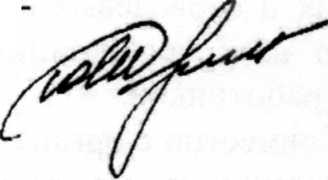 